ZGŁOSZENIE UDZIAŁU W OGÓLNOPOLSKIEJ KONFERENCJI NAUKOWEJInterdyscyplinarne podejście do pracy z osobami skazanymi 
i pokrzywdzonymi przestępstwem - stan obecny i perspektywy28 lutego 2023 roku w formie zdalnejImię i nazwisko ………………………………………………………………………………………………Stopień/tytuł naukowy ……………………………………………………………………………………...Afiliacja ………………………………………………………………………………………………………..e-mail…………………………………………………………………………………………………………...Udział:		czynny		biernyTytuł wystąpienia…………………………………………………………………………………................…………………………………………………………………………………………………………………..Uczestników deklarujących aktywny udział w konferencji prosimy o przygotowanie po 
6 slajdów przygotowanych w Power Point, które będą zawierać najważniejsze tezy wystąpienia podczas konferencji według następującego schematu:Prezentacja wyników badań - slajdy powinny zawierać: stronę tytułową, wprowadzenie, podstawy metodologii badań, wyniki, wnioski, bibliografię.Głos w dyskusji - slajdy powinny zawierać: stronę tytułową, wprowadzenie, cel, główne tezy, wnioski, bibliografię.Kartę uczestnictwa wraz z klauzulą informacyjną (skan z podpisem) prosimy przesłać na adres ewa.trojanowska@mail.umcs.plOsoba do kontaktu:dr Ewa Trojanowska - ewa.trojanowska@mail.umcs.plTerminy:przyjmowanie zgłoszeń do 17 stycznia 2023 rokuprzesłanie prezentacji do 22 lutego 2023 rokuOsoby, które zgłoszą chęć udziału w konferencji otrzymają w lutym 2023 r. program konferencji oraz link do logowania do konferencji, która odbędzie się na platformie MS TeamsKlauzula informacyjna dotycząca danych osobowych:Administratorem przetwarzanych danych osobowych osób biorących udział w konferencji naukowej pt. „Interdyscyplinarne podejście do pracy z osobami skazanymi i pokrzywdzonymi przestępstwem - stan obecny i perspektywy” jest Uniwersytet Marii Curie-Skłodowskiej w Lublinie.Uniwersytet Marii Curie-Skłodowskiej wyznaczył Inspektora Ochrony Danych (dalej „IOD”), z którym można skontaktować się poprzez e-mail: dane.osobowe@poczta.umcs.lublin.pl.Z IOD można kontaktować się w każdej sprawie dotyczącej przetwarzania danych osobowych.Dane osobowe będą przetwarzane w celu:organizacji, przeprowadzenia i promocji konferencji naukowej pt.„Interdyscyplinarne podejście do pracy z osobami skazanymi i pokrzywdzonymi przestępstwem - stan obecny i perspektywy”, a także ewentualnego późniejszego kontaktu w sprawie planowanej publikacji podsumowującej konferencję lub innych działań bezpośrednio związanych z konferencją;działalności edukacyjno - informacyjnej UMCSw celach archiwizacyjnych i zapewnienia rozliczalności wymaganej przepisami prawaPodstawą prawną przetwarzania danych będzie art. 6 ust. 1 lit. b (realizacja umowy której przedmiotem jest udział w konferencji) oraz  art. 6 ust. 1 lit. b (przeprowadzenie Wydarzenia oraz udokumentowania Wydarzenia) w związku z art. 57 ust. 1 lit. b RODO na potrzeby organizacji i przeprowadzenia konferencjiPaństwa dane osobowe będą przetwarzane przez okres realizacji  Konferencji lub przez okres wskazany w przepisach obowiązującego prawa albo  w przypadku przetwarzania danych na podstawie udzielonej przez Państwa zgody – do czasu cofnięcia zgody na przetwarzanie Państwa danych osobowychPosiadają Państwo prawo do: dostępu do swoich danych oraz otrzymania ich kopii, ich sprostowania, usunięcia, ograniczenia przetwarzania, a także wniesienia sprzeciwu wobec przetwarzania danych.  – w przypadkach i na warunkach określonych w RODO. W celu realizacji   ww. praw należy złożyć wniosek w formie pisemnej do Inspektora Ochrony Danych Uniwersytetu Marii Curie-Skłodowskiej w LublinieOsoba, której dane osobowe dotyczą ma prawo w dowolnym momencie wycofać zgodę. Wycofanie zgody nie będzie miało jednak wpływu na przetwarzanie, którego dokonano na podstawie zgody tej osoby przed jej cofnięciem. Mają Państwo prawo wniesienia skargi do Prezesa Urzędu Ochrony Danych Osobowych, gdy uznają Państwo, że przetwarzanie Państwa danych osobowych narusza przepisy RODO. Podanie danych osobowych jest dobrowolne, ale jest warunkiem koniecznym do wzięcia udziału w konferencji. Wyrażam zgodę na przetwarzanie moich danych osobowych w celach organizacji i przeprowadzenia konferencji oraz udostępnienia informacji o niejData i podpis …………………………………………………………………………..   Wyrażam zgodę na przetwarzanie i publikowanie mojego wizerunku w celu promocji i upowszechnienia relacji z ogólnopolskiej konferencji naukowej pt. „Interdyscyplinarne podejście do pracy z osobami skazanymi i pokrzywdzonymi przestępstwem - stan obecny i perspektywy”						 Data i podpis …………………………………………………………………………..   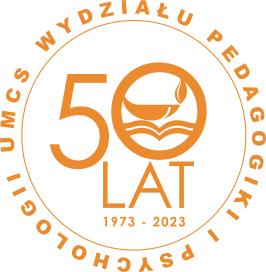 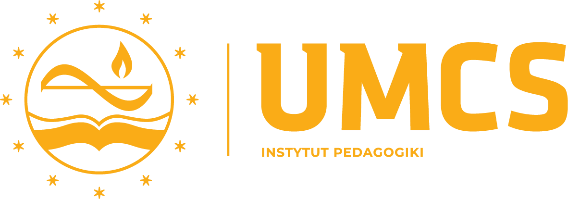 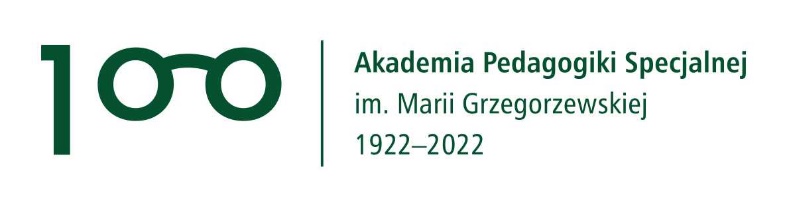 